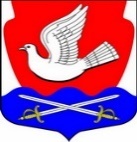 АДМИНИСТРАЦИЯМУНИЦИПАЛЬНОГО ОБРАЗОВАНИЯИССАДСКОЕ СЕЛЬСКОЕ ПОСЕЛЕНИЕВОЛХОВСКОГО МУНИЦИПАЛЬНОГО РАЙОНАЛЕНИНГРАДСКОЙ ОБЛАСТИПОСТАНОВЛЕНИЕОт  2024 года                                                                                      №__ИссадО внесении изменений в постановление администрации МО Иссадское сельское поселение от 02 сентября 2022 года № 140 «Об утверждении административного регламента по предоставлению муниципальной услуги«Предоставление права на размещение нестационарного торгового объекта на территории муниципального образования Иссадское сельское поселение Волховского муниципального района Ленинградской области»В соответствии с Федеральным законом от 06.10.2003  № 131-ФЗ «Об общих принципах организации местного самоуправления в Российской Федерации»,  Федеральным  законом от 27.07.2010 № 210-ФЗ «Об организации предоставления государственных и муниципальных услуг», Постановлением Правительства Российской Федерации от 20 июля 2021 г. № 1228 «Об утверждении Правил разработки и утверждения административных регламентов предоставления государственных услуг, о внесении изменений в некоторые акты Правительства Российской Федерации и признании утратившими силу некоторых актов и отдельных положений актов Правительства Российской Федерации», постановлением Правительства Российской Федерации от 16 мая 2011г. N373 «О разработке и утверждении административных регламентов исполнения государственных функций и административных регламентов предоставления государственных услуг, постановлением Правительства Ленинградской области от 05.03.2011 N 42 «Об утверждении Порядка разработки и утверждения административных регламентов исполнения государственных функций (предоставления государственных услуг) в Ленинградской области, Постановление Правительства Ленинградской области от 30 июня 2010г. N 156 «О формировании и ведении Реестра государственных и муниципальных услуг (функций) Ленинградской области и портала государственных и муниципальных услуг (функций) Ленинградской области, п о с т а н о в л я ю:1.Внести в постановление администрации МО Иссадское сельское поселение Волховского муниципального района Ленинградской области от 02 сентября 2022 года № 140 «Об утверждении административного регламента по предоставлению муниципальной услуги«Предоставление права на размещение нестационарного торгового объекта на территории муниципального образования Иссадское сельское поселение Волховского муниципального района Ленинградской области»следующие изменения:1.1. Пункт 1.2. административного регламента читать в новой редакции:«Заявителями, имеющими право на получение муниципальной услуги, являются: - юридические лица, выписка ЕГРЮЛ которых содержит сведения о видах экономической деятельности заявителя, соответствующих заявленной специализации НТО;- индивидуальные предприниматели (в том числе индивидуальные предприниматели, применяющие специальный налоговый режим «Налог на профессиональный доход») выписка ЕГРИП которых содержит сведения о видах экономической деятельности заявителя, соответствующих заявленной специализации НТО;- физические лица, применяющие специальный налоговый режим «Налог на профессиональный доход» (далее - самозанятые граждане).Представлять интересы заявителя имеют право:от имени юридических лиц:- лица, действующие в соответствии с законом или учредительными документами от имени юридического лица без доверенности;- представители юридических лиц в силу полномочий на основании доверенности или договора.от имени индивидуальных предпринимателей:- представители индивидуальных предпринимателей в силу полномочий на основании доверенности или договора.»1.2.В пункте 1.3 административного регламента в абзаце 6 слова «(далее - Реестр)» - исключить.1.3. Пункт 2.2.1 административного регламента изложить в новой редакции:«2.2.1 В целях предоставления муниципальной услуги установление личности заявителя может осуществляться в ходе личного приема посредством предъявления паспорта гражданина Российской Федерации либо иного документа, удостоверяющего личность, в соответствии с законодательством Российской Федерации.»1.4. Пункт 2.2.2 административного регламента изложить в новой редакции:«2.2.2. При предоставлении муниципальной услуги в электронной форме идентификация и аутентификация могут осуществляться посредством:1) единой системы идентификации и аутентификации или иных государственных информационных систем, если такие государственные информационные системы в установленном Правительством Российской Федерации порядке обеспечивают взаимодействие с единой системой идентификации и аутентификации, при условии совпадения сведений о физическом лице в указанных информационных системах;2) единой системы идентификации и аутентификации и единой информационной системы персональных данных, обеспечивающей обработку, включая сбор и хранение, биометрических персональных данных, их проверку и передачу информации о степени их соответствия предоставленным биометрическим персональным данным физического лица.»1.5. Абзац 3 подпункта 1 пункта 2.6 административного регламента изложить в новой редакции:«- заявителя, представителя заявителя, в случае, когда полномочия уполномоченного лица подтверждены доверенностью в простой письменной форме (паспорт гражданина Российской Федерации, паспорт гражданина СССР, временное удостоверение личности гражданина РФ по форме, утвержденной Приказом МВД России от 16.11.2020 № 773, удостоверение личности военнослужащего Российской Федерации);»1.6. Подпункт 2 пункта 2.6 административного регламента изложить в новой редакции:«2) документ, оформленный в соответствии с действующим законодательством, подтверждающий наличие у представителя права действовать от лица заявителя и определяющий условия и границы реализации права представителя на получение муниципальной услуги, если с заявлением обращается представитель заявителя - доверенность или договор, приказ о назначении, решение собрания, содержащие полномочия представителя (при обращении за предоставлением муниципальной услуги представителя заявителя, полномочия которого основаны на доверенности), удостоверенный в соответствии с пунктом 4 статьи 185.1 Гражданского кодекса Российской Федерации;»1.7. Пункт 2.6. административного регламента дополнить подпунктом 2.6.1 следующего содержания:«2.6.1. При планировании размещения нестационарного торгового объекта в охранной зоне водопроводных, канализационных, электрических, кабельных сетей связи, трубопроводов, магистральных коллекторов и линий высоковольтных передач необходимо согласование размещения НТО с собственниками соответствующих сетей.»1.8. Абзац 2 пункта 3.1.3.2. административного регламента дополнить словами «в течение не более 1 (одного) рабочего дня;»1.9. Абзац 3 пункта 3.1.3.2. административного регламента дополнить словами «в течение не более 8 (восьми) рабочих дней;»1.10. Абзац 4пункта 3.1.3.2 административного регламента дополнить словами «в течение не более 1 (одного) рабочего дня.»1.11.Абзац 3 пункта 3.1.4.2. административного регламента дополнить словами «всрок, установленный положением администрации о порядке проведения заседаний комиссии по вопросам размещения нестационарных торговых объектов.»1.12. Абзац 4 пункта 3.1.4.2. административного регламента дополнить словами«в срок, установленный положением администрации о порядке проведения заседаний комиссии по вопросам размещения нестационарных торговых объектов.»1.13. Абзац 3 пункта 3.1.5.2. административного регламента дополнить словами «в течение не более 1 (одного) рабочего дня.»1.14. Подпункт 1 пункта 5.7. административного регламента дополнить словами «муниципальными правовыми актами»1.15. В подпункте «е» пункта 6.2. административного регламента слова «(далее - ЭП)» - исключить;1.16.Приложение 1 к административному регламенту читать в новой редакции согласно Приложению к настоящему постановлению.2. Опубликовать настоящее постановление в газете «Волховские огни» и разместить на официальном сайте Иссадского сельского поселения.    3. Постановление вступает в силу после его официального опубликования (обнародования).   4. Контроль за исполнением настоящего постановления оставляю за собой.Глава администрации                                            Н.Б.ВасильеваИсп.Коновалова А.А.881363 35218Приложение N 1к Административному регламентупо предоставлениюмуниципальной услуги«Предоставление права на  размещениенестационарного торгового объекта натерритории муниципального образования _______________________Ленинградской области»                          В___ ___________________________________________________(наименование органа, предоставляющего муниципальную услугу)                                   ______________________________________________                                   от ______________________________________________(наименование юридического лица,  ФИО индивидуального предпринимателя/самозанятого гражданина)ИНН___________________________ОГРН_______________________________Почтовый адрес___________________________________________________Телефон:______________Адрес эл. почты: ___________ЗаявлениеПрошу предоставить право на  размещение нестационарного торгового объекта (НТО)                 по адресному ориентиру_______________________________________________________________________________________________________________________________________________ Площадь НТО_____________________________________________________________________Вид НТО_________________________________________________________________________Специализация НТО_______________________________________________________________  Приложение: на ___________ листах.1. Копия документа, удостоверяющего личность заявителя;2. Копия документа, удостоверяющего право (полномочия) представителя юридического лица (индивидуального предпринимателя), если с заявлением обращается представитель заявителя;3. Справка о постановке на учет физического лица в качестве налогоплательщика налога на профессиональный доход (для самозанятых граждан);4. Ситуационный план земельного участка, документы о соответствии требованиям к архитектурным решениям НТО (при наличии).     Руководитель юридического лица (Индивидуальный предприниматель/самозанятый гражданин)     М.П                         « ___»___________ 20      г.   ________________ (Ф.И.О.)                                                                                                                    (подпись)      Результат рассмотрения заявления прошу:выдать на рукиличная явка в МФЦнаправить по почтенаправить по электронной почтенаправить в электронной форме в личный кабинет на ЕПГУ/ПГУ ЛО